الاسدوس الثاني : الضوءالاسدوس الثاني : الضوءرقم الدرس : 7المدة الزمنية : 2 ساعات (2h)المدة الزمنية : 2 ساعات (2h)II- الــــعـــــيـــــن :     1- تكون الصورة بواسطة العين :+ تعتبر العين نظاما بصريا فريدا في تركيبه و دقة أدائه ، حيث تلعب البلورية دور عدسة مجمعة ذات مسافة بؤرية متغيرة و تلعب الشبكية دور الشاشة.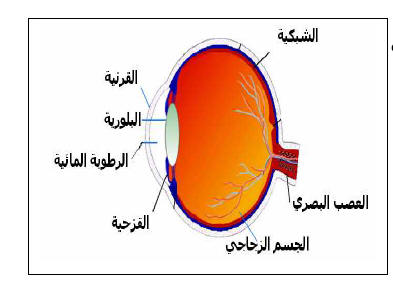 + تتكون صورة حقيقية ز مقلوبة على شبكية العين، هذه الصورة تبقى واضحة رغم تغير موضع الشيء بالنسبة للعين نتيجة تغير البلورية لشكلها. و تتولد في الشبكية إشارات تتجه عبر العصب البصري إلى الدماغ الذي يمكن من رؤية الأشياء معتدلة.     2- تصحيح عيوب الإبصار :+ قصر البصر (الحسر ( La myopie : الصورة تتكون قبل الشبكية، ولتصحيح هذا العيب نستعمل عدسات مفرقة.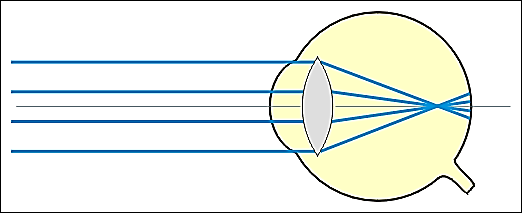 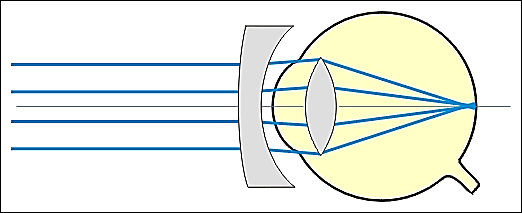                      قصر البصر ( الحسر )                                  تصحيح الحسر+ طول البصر ( Hypermétropie ) : الصورة تتكون خلف الشبكية، و لتصحيح هذا العيب نستعمل عدسات مجمعة.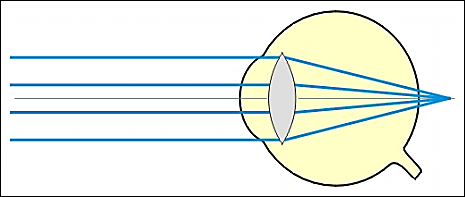 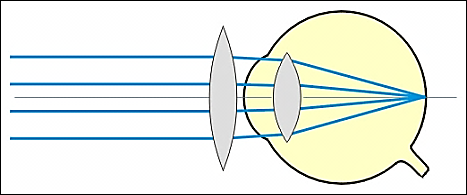                           طول البصر                                         تصحيح طول البصر             II- الــــعـــــيـــــن :     1- تكون الصورة بواسطة العين :+ تعتبر العين نظاما بصريا فريدا في تركيبه و دقة أدائه ، حيث تلعب البلورية دور عدسة مجمعة ذات مسافة بؤرية متغيرة و تلعب الشبكية دور الشاشة.+ تتكون صورة حقيقية ز مقلوبة على شبكية العين، هذه الصورة تبقى واضحة رغم تغير موضع الشيء بالنسبة للعين نتيجة تغير البلورية لشكلها. و تتولد في الشبكية إشارات تتجه عبر العصب البصري إلى الدماغ الذي يمكن من رؤية الأشياء معتدلة.     2- تصحيح عيوب الإبصار :+ قصر البصر (الحسر ( La myopie : الصورة تتكون قبل الشبكية، ولتصحيح هذا العيب نستعمل عدسات مفرقة.                     قصر البصر ( الحسر )                                  تصحيح الحسر+ طول البصر ( Hypermétropie ) : الصورة تتكون خلف الشبكية، و لتصحيح هذا العيب نستعمل عدسات مجمعة.                          طول البصر                                         تصحيح طول البصر             دراسة بعض الأجهزة البصريةEtude de quelques instruments optiquesدراسة بعض الأجهزة البصريةEtude de quelques instruments optiquesدراسة بعض الأجهزة البصريةEtude de quelques instruments optiquesII- الــــعـــــيـــــن :     1- تكون الصورة بواسطة العين :+ تعتبر العين نظاما بصريا فريدا في تركيبه و دقة أدائه ، حيث تلعب البلورية دور عدسة مجمعة ذات مسافة بؤرية متغيرة و تلعب الشبكية دور الشاشة.+ تتكون صورة حقيقية ز مقلوبة على شبكية العين، هذه الصورة تبقى واضحة رغم تغير موضع الشيء بالنسبة للعين نتيجة تغير البلورية لشكلها. و تتولد في الشبكية إشارات تتجه عبر العصب البصري إلى الدماغ الذي يمكن من رؤية الأشياء معتدلة.     2- تصحيح عيوب الإبصار :+ قصر البصر (الحسر ( La myopie : الصورة تتكون قبل الشبكية، ولتصحيح هذا العيب نستعمل عدسات مفرقة.                     قصر البصر ( الحسر )                                  تصحيح الحسر+ طول البصر ( Hypermétropie ) : الصورة تتكون خلف الشبكية، و لتصحيح هذا العيب نستعمل عدسات مجمعة.                          طول البصر                                         تصحيح طول البصر             I- المكـــــبـــــرة :    1- تعريف :+ تعتبر المكبرة عدسة رقيقة مجمعة و تستعمل لملاحظة شيء ذي أبعاد صغيرة. مسافتها البؤرية محصورة بين  و  .+ الشيء الملاحظ يجب أن يوضع على مسافة أصغر من المسافة البؤرية للعدسة. و بالتالي فإن الصورة A’B’ المحصل عليها بواسطة مكبرة تكون صورة وهمية معتدلة بالنسبة للشيء و أكبر منه.    2- الإنشاء الهندسي للصورة :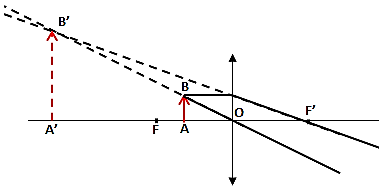     3- قوة تكبير مكبرة :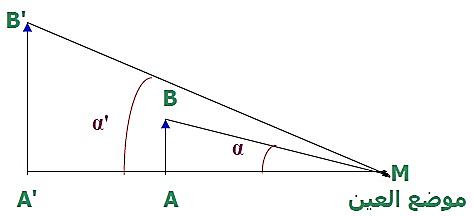 + القطر الظاهري للشيء :هو الزاوية α التي ترى من خلالها العين أبعاد الشيء AB و يحسب بالعلاقة : + القطر الظاهري للصورة :هو الزاوية ’α التي ترى من خلالها العين أبعاد الشيء’A’B و يحسب بالعلاقة : ++ أما قوة تكبير المكبرة فتحدد بحساب خارج قسمة القطر الظاهري للشيء على القطر الظاهري للصورة بحيث :    ملحوظة :  - قوة تكبير المكبرة مقدار بدون وحدة.I- المكـــــبـــــرة :    1- تعريف :+ تعتبر المكبرة عدسة رقيقة مجمعة و تستعمل لملاحظة شيء ذي أبعاد صغيرة. مسافتها البؤرية محصورة بين  و  .+ الشيء الملاحظ يجب أن يوضع على مسافة أصغر من المسافة البؤرية للعدسة. و بالتالي فإن الصورة A’B’ المحصل عليها بواسطة مكبرة تكون صورة وهمية معتدلة بالنسبة للشيء و أكبر منه.    2- الإنشاء الهندسي للصورة :    3- قوة تكبير مكبرة :+ القطر الظاهري للشيء :هو الزاوية α التي ترى من خلالها العين أبعاد الشيء AB و يحسب بالعلاقة : + القطر الظاهري للصورة :هو الزاوية ’α التي ترى من خلالها العين أبعاد الشيء’A’B و يحسب بالعلاقة : ++ أما قوة تكبير المكبرة فتحدد بحساب خارج قسمة القطر الظاهري للشيء على القطر الظاهري للصورة بحيث :    ملحوظة :  - قوة تكبير المكبرة مقدار بدون وحدة.I- المكـــــبـــــرة :    1- تعريف :+ تعتبر المكبرة عدسة رقيقة مجمعة و تستعمل لملاحظة شيء ذي أبعاد صغيرة. مسافتها البؤرية محصورة بين  و  .+ الشيء الملاحظ يجب أن يوضع على مسافة أصغر من المسافة البؤرية للعدسة. و بالتالي فإن الصورة A’B’ المحصل عليها بواسطة مكبرة تكون صورة وهمية معتدلة بالنسبة للشيء و أكبر منه.    2- الإنشاء الهندسي للصورة :    3- قوة تكبير مكبرة :+ القطر الظاهري للشيء :هو الزاوية α التي ترى من خلالها العين أبعاد الشيء AB و يحسب بالعلاقة : + القطر الظاهري للصورة :هو الزاوية ’α التي ترى من خلالها العين أبعاد الشيء’A’B و يحسب بالعلاقة : ++ أما قوة تكبير المكبرة فتحدد بحساب خارج قسمة القطر الظاهري للشيء على القطر الظاهري للصورة بحيث :    ملحوظة :  - قوة تكبير المكبرة مقدار بدون وحدة.I- المكـــــبـــــرة :    1- تعريف :+ تعتبر المكبرة عدسة رقيقة مجمعة و تستعمل لملاحظة شيء ذي أبعاد صغيرة. مسافتها البؤرية محصورة بين  و  .+ الشيء الملاحظ يجب أن يوضع على مسافة أصغر من المسافة البؤرية للعدسة. و بالتالي فإن الصورة A’B’ المحصل عليها بواسطة مكبرة تكون صورة وهمية معتدلة بالنسبة للشيء و أكبر منه.    2- الإنشاء الهندسي للصورة :    3- قوة تكبير مكبرة :+ القطر الظاهري للشيء :هو الزاوية α التي ترى من خلالها العين أبعاد الشيء AB و يحسب بالعلاقة : + القطر الظاهري للصورة :هو الزاوية ’α التي ترى من خلالها العين أبعاد الشيء’A’B و يحسب بالعلاقة : ++ أما قوة تكبير المكبرة فتحدد بحساب خارج قسمة القطر الظاهري للشيء على القطر الظاهري للصورة بحيث :    ملحوظة :  - قوة تكبير المكبرة مقدار بدون وحدة.I- المكـــــبـــــرة :    1- تعريف :+ تعتبر المكبرة عدسة رقيقة مجمعة و تستعمل لملاحظة شيء ذي أبعاد صغيرة. مسافتها البؤرية محصورة بين  و  .+ الشيء الملاحظ يجب أن يوضع على مسافة أصغر من المسافة البؤرية للعدسة. و بالتالي فإن الصورة A’B’ المحصل عليها بواسطة مكبرة تكون صورة وهمية معتدلة بالنسبة للشيء و أكبر منه.    2- الإنشاء الهندسي للصورة :    3- قوة تكبير مكبرة :+ القطر الظاهري للشيء :هو الزاوية α التي ترى من خلالها العين أبعاد الشيء AB و يحسب بالعلاقة : + القطر الظاهري للصورة :هو الزاوية ’α التي ترى من خلالها العين أبعاد الشيء’A’B و يحسب بالعلاقة : ++ أما قوة تكبير المكبرة فتحدد بحساب خارج قسمة القطر الظاهري للشيء على القطر الظاهري للصورة بحيث :    ملحوظة :  - قوة تكبير المكبرة مقدار بدون وحدة.II- الــــعـــــيـــــن :     1- تكون الصورة بواسطة العين :+ تعتبر العين نظاما بصريا فريدا في تركيبه و دقة أدائه ، حيث تلعب البلورية دور عدسة مجمعة ذات مسافة بؤرية متغيرة و تلعب الشبكية دور الشاشة.+ تتكون صورة حقيقية ز مقلوبة على شبكية العين، هذه الصورة تبقى واضحة رغم تغير موضع الشيء بالنسبة للعين نتيجة تغير البلورية لشكلها. و تتولد في الشبكية إشارات تتجه عبر العصب البصري إلى الدماغ الذي يمكن من رؤية الأشياء معتدلة.     2- تصحيح عيوب الإبصار :+ قصر البصر (الحسر ( La myopie : الصورة تتكون قبل الشبكية، ولتصحيح هذا العيب نستعمل عدسات مفرقة.                     قصر البصر ( الحسر )                                  تصحيح الحسر+ طول البصر ( Hypermétropie ) : الصورة تتكون خلف الشبكية، و لتصحيح هذا العيب نستعمل عدسات مجمعة.                          طول البصر                                         تصحيح طول البصر             